Урок русского языка, 4 классТема «Склонение имён прилагательных во множественном числе»Цель:  узнать окончания ИП мн.ч. в других  падежах.Задачи: 1. Просклонять ИП во мн.ч.              2. Устанавливать связь: существительное и прилагательное              3. Учиться писать окончания ИП мн.ч.Оборудование:  индивидуальные бланки заданий, проектор, экран или телевизор, компьютер.                             Ход урокаI.- Мы начинаем урок русского языка. Откройте тетради, запишите число, классная работа.  СЛ 1         Двадцать восьмое января.  Классная работа.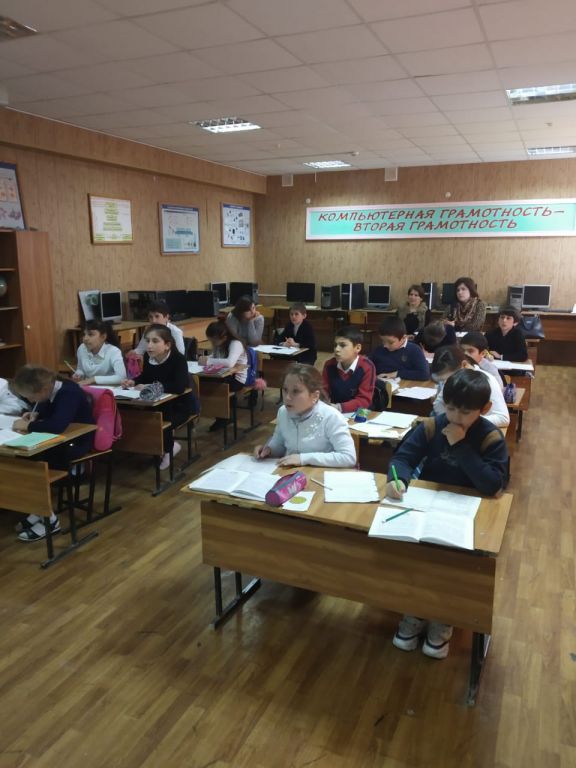 - Послушайте стихотворение и узнайте о какой части речи мы с вами будем говорить на уроке.   Я – часть речи интересная,   Широко в миру известная,Опишу любой предмет –     В этом равных со мной нет.       Речь со мною выразительна,И точна, и удивительна.Чтоб красиво говорить,                      Мною нужно дорожить. (О. Головко)- О какой части речи  говорится в стихотворении?  ( о прилагательном)-Значит, мы сегодня на уроке будем продолжать работать над именами  прилагательными. Дополните предложения прилагательными.Настроение у нас … .  ( чудесное)    СЛ 3Ждут задания вас … .    ( интересные)На уроке всегда будь … . (внимательный)И урок выйдет … .   ( замечательный)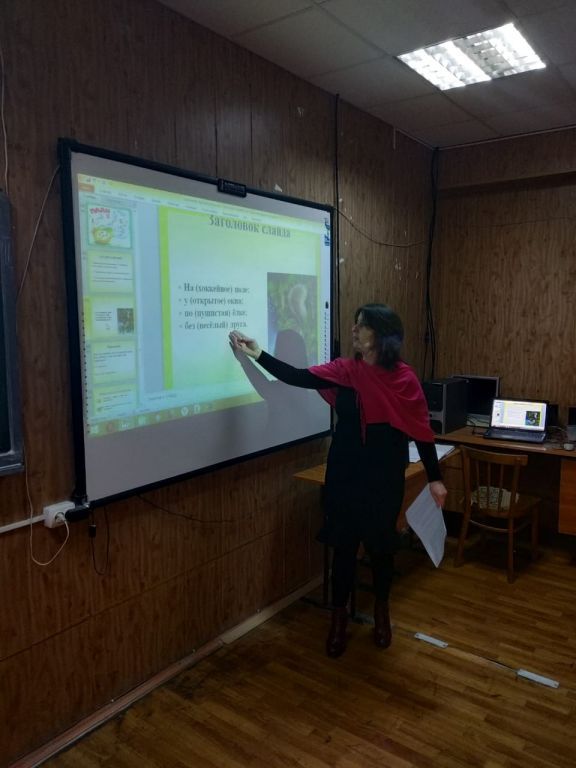 - Вот на такой нотке мы и будем работать весь урок.- Прочитайте стихотворение на эл. доске.                 Красненькие щёчки,     СЛ 4 Пёстрые платочки.   Хлопают в ладошки Весёлые матрёшки.- Назовите словосочетания – прилагательное с  существительным.- Что объединяет все эти прилагательные? ( они стоят во мн. ч., в.И.п.)Что вы уже знаете об именах прилагательных множественного числа И.п.? (они отвечают на вопрос какие? и имеют окончания –ые, -ие) - А известны ли нам окончания имён прилагательных  мн.ч. в других падежах?              (нет)- А хотите узнать?-  Скажите тогда, как называется изменение ИП по падежам? (склонение)- Таким образом мы подошли к названию темы нашего урока.   Кто может сформулировать её? (Склонение имён прилагательных во множественном числе)-Раз мы знаем окончания ИП  мн.ч. только в И.п.Какую же цель мы должны перед собой поставить?  Цель:  узнать окончания ИП мн.ч. и в других  падежах.- Для того, чтобы добиться нашей цели, что мы должны сделать?- задачи1. Просклонять ИП во мн.ч.2. Устанавливать связь – существительное и прилагательное3. Учиться писать окончания ИП мн.ч.II   Новый материал- Чтобы приступить к осуществлению  нашей цели, я предлагаю просклонять ИП на листочках.Работаем в группах.  Рассаживайтесь по группам.                                                     1 группа склоняет словосочетание СТРОЙНЫЕ МАЛЕНЬКИЕ СОСНЫ,                2 гр.  - СТРОЙНЫЕ МАЛЕНЬКИЕ КУСТЫ,  3 гр.- СТРОЙНЫЕ МАЛЕНЬКИЕ ДЕРЕВЬЯ, 4 гр. БЫСТРЫЕ МАЛЕНЬКИЕ КОНИ-Не забудьте выбрать того, кто будет отвечатьИ.п. какие?Р.п. каких?Д.п. каким?В.п. какие? каких?Т.п. какими?   П.п. каких?                                                 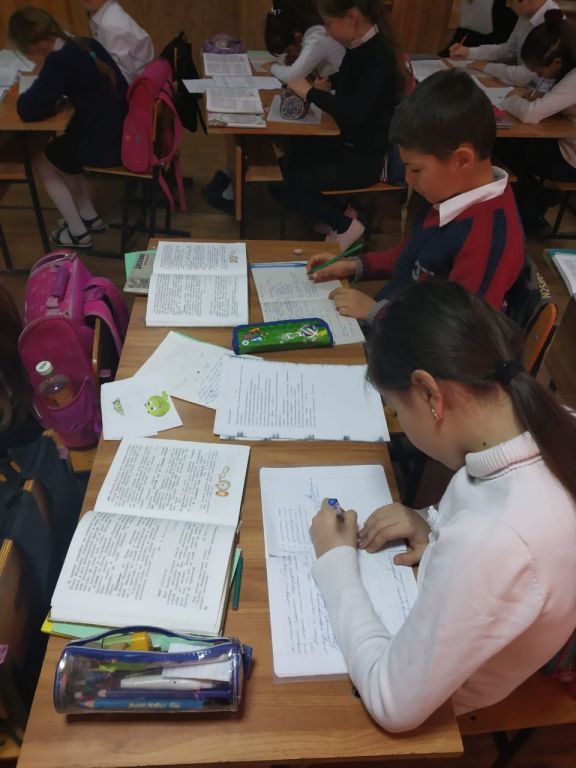 Проверяем.  - Называете падеж, словосочетание и окончание    Пожалуйста, 1группа ….. , 2 группа… …….- Слушая ваши ответы, у меня получилась вот такая таблица.- Что интересного заметили? ( имеют одинаковые окончания ИП в И.п. и В.п., Р,В,П,п.)- А теперь назовите род сущ. с которыми связаны эти прилагательные?- Чем различаются падежные вопросы ИП во мн. ч. с сущ.  м.,с.,и ж. родов? ( они не различаются)- А почему у прилагательных в В.п. два вопроса?  ( Это зависит от сущ., если сущ. неодуш., то вопрос какие?, если сущ. одуш., то каких?)- Какой мы можем сделать вывод? ( ИП во мн.ч. изменяются только по падежам)А где мы можем проверить правильность нашего умозаключения? ( в учебнике)- Откройте учебник на с. 38. Посмотрите на табличку, где столбик с окончаниями и сверьте, такие у вас окончания? ( да)Прочитайте, на что вы должны ещё обратить внимание? ( с. 38)- Скажите, к такому мы пришли умозаключению?(да)- Исходя из всего этого,  скажите, чему мы учились выполняя задание в группе? ( склонять  ИП мн.числа)-Что нового узнали? ( узнали, какие бывают окончания ИП во мн. ч.)Рассаживайтесь по своим местам.- Посмотрите на лист самооценки, подумайте, как вы работали в группе и оцените свою работу в баллах.( п.1)III  Физминутка.  А теперь немного отдохнём. Встаньте.- Я буду называть словосочетания с прилагательными во мн.ч. и в ед.ч. Если в словосочетании назову прилагательное  в ед.ч., вы делаете наклон вперёд, если во мн.ч.  – наклон назад.  Зимние дни, осенняя погода, зелёные вершины, белый снег, низкие тучи, комнатные растения, воздушный шар, крутые берега, яркий огонь, глубокие корни, родной человек.IV. Закрепление. Продолжаем работать.  - Посмотрите упр. 82 в учебнике на с. 39.Прочитайте задание про себя.- Для его выполнения давайте составим план.1. Прочитать загадку и её отгадать.2. Придумать красивое название.3. Найти к словам синонимы в загадке. 4. Списать.5. Указать падеж ИП во мн.ч. и выделить окончание.6? Морфологический разбор слова чёрной-Отвечаем на вопросы плана.1. Прочитать загадку и её отгадать.2. Придумать красивое название.3. Найти к словам синонимы в загадке. Красный – пунцовый, бирюзовый – голубой, тёмный – чёрный, жёлтый – золотой, невиданный – небывалой.-А вот на 4и 5 пункты плана вы ответите самостоятельно.Четвёртый пункт – это списать, 5 - указать падеж ИП во мн.ч. и выделить окончание. Выполняем.Взаимопроверка. Поменяйтесь тетрадями и сверьте   с доской. Вернули тетрадку соседу.- Чему мы учились выполняя это задание? ( определять падежи ИП мн.ч., а ещё устанавливать  связь между существительным и прилагательным)Оцените свою самостоятельную работу, проверенную соседом  и поставьте балл в лист самооценки.(п.2)V. Словарная работа.  - А скажите, по какому поводу устраиваются салюты? ( на праздники, д/рожд, )- А когда у нас бывает самый красивый  большой салют? ( 9 мая)- Что это за день- 9 мая?  Это прежде всего – ( праздник, день победы над фаш )Запишите его.- Как называют  человека, который защищает нашу Родину? ( солдат)А как называют человека, который совершает  какие  – то подвиги? ( герой)- Прочитайте слова, которые вы записали.Что их объединяет? (они словарные)А теперь образуйте от этих слов имена прилагательные во мн.ч. и подберите к ним, подходящие по смыслу, имена существительные, составив словосочетание.- Поставьте  словосочетания праздничные дни, солдатские сапоги, командирские часы, героические поступки     СЛ1ряд в И.п. ,       2ряд- в  Р.п.3ряд в Д.п.,         4 –в  В.п.5 ряд в Т.п.,        6 – в  П.п.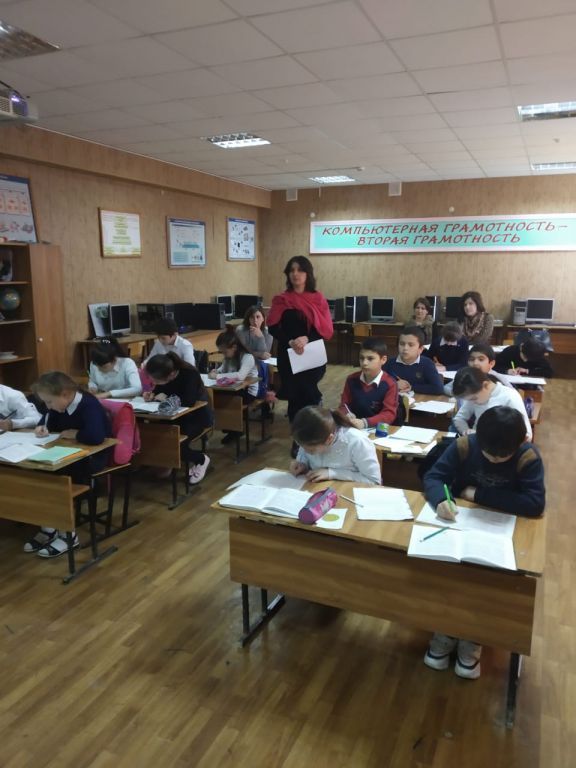 Самопроверка с доски. - Скажите, чему вы учились, выполняя это задание? (склонять ИП во мн.ч. и писать окончания)Оцените свою самостоятельную работу  и поставьте балл в лист самооценки. (п.3)- Посчитайте сумму баллов и поставьте себе за урок оценку.- После урока сдадите мне лист самооценки, я проверю и выставлю оценки в журнал.VI. Итог.- Давайте подведём итог нашего урока.Скажите,  какую цель ставили на уроке? (узнать окончания ИП мн.ч. в других  падежах) СЛ- Что вы для этого делали, и удалось ли вам достигнуть цели? Начните со слов МНЕ ( НЕ) УДАЛОСЬ…Я работал ….Я научился…Урок помог мне……….Для меня было сложным………Мне понравилось задание…VII .  Д/ЗКто ещё испытывает трудности при склонении ИП во мн.ч., тот выполняет в учебнике упр.81.Кто уверен в себе, задание потруднее, это в Т.с. 26 № 58.Ну, а кого тема сильно заинтересовала – могут сделать оба задания.СЛ    Домашнее заданиеУчебник с. 38 № 81Т.с. 26 № 58С. 38 № 81, Т.с. 26 № 58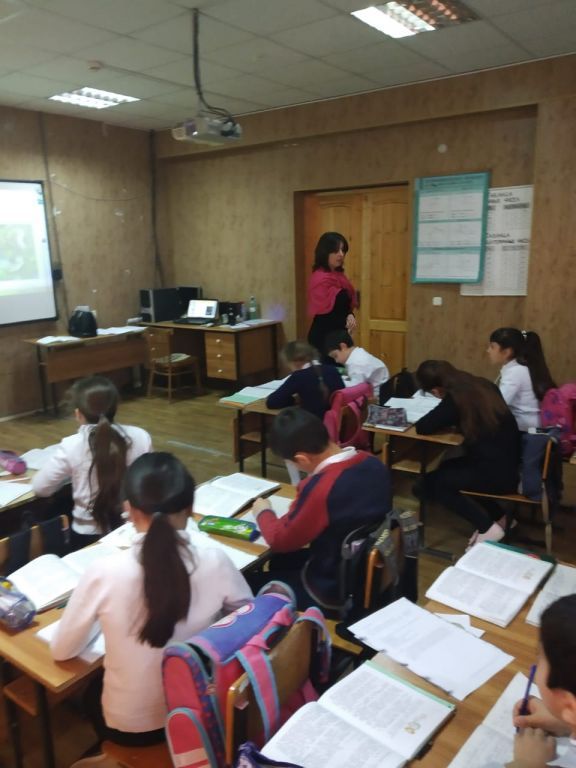 Лист самооценки             ФИ______________________________Вид работыКритерииБаллыБаллыОцениваю самОценивает учитель1.Склонение имён прилагательных в группеУмение работать коллективно, прислушиваться к мнению другихАктивно работал31.Склонение имён прилагательных в группеУмение работать коллективно, прислушиваться к мнению другихПринимал участие 21.Склонение имён прилагательных в группеУмение работать коллективно, прислушиваться к мнению другихРедко прини-мал участие 11.Склонение имён прилагательных в группеУмение работать коллективно, прислушиваться к мнению другихНе работал, наблюдал 02.Определить падеж и выделить окончание у ИП мн.ч. Упр. № 82Умение определять падеж у ИП во мн.ч., устанавливать связь с существительнымНет ошибок32.Определить падеж и выделить окончание у ИП мн.ч. Упр. № 82Умение определять падеж у ИП во мн.ч., устанавливать связь с существительным1  ошибка 22.Определить падеж и выделить окончание у ИП мн.ч. Упр. № 82Умение определять падеж у ИП во мн.ч., устанавливать связь с существительным2 ошибки 12.Определить падеж и выделить окончание у ИП мн.ч. Упр. № 82Умение определять падеж у ИП во мн.ч., устанавливать связь с существительным3 ошибки и более 03. Самостоятельно склонять имена прилагательные во мн.ч. с существительнымиНет ошибок33. Самостоятельно склонять имена прилагательные во мн.ч. с существительными1  ошибка 23. Самостоятельно склонять имена прилагательные во мн.ч. с существительными2 ошибки 13. Самостоятельно склонять имена прилагательные во мн.ч. с существительными3 ошибки и более 09 баллов – отметка «5»                                               ИТОГО7-8 баллов – отметка «4»5-6 баллов – отметка «3»4 и меньше  баллов – отметка «2»9 баллов – отметка «5»                                               ИТОГО7-8 баллов – отметка «4»5-6 баллов – отметка «3»4 и меньше  баллов – отметка «2»9 баллов – отметка «5»                                               ИТОГО7-8 баллов – отметка «4»5-6 баллов – отметка «3»4 и меньше  баллов – отметка «2»